Образец                                                                                                      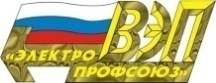 Общественное объединение – «Всероссийский Электропрофсоюз»____________________________________________________Наименование территориальной (республиканской, краевой, областной) организации ВЭП_____________________________________________________________Д Н Е В Н И К П Р О Ф Г Р У П О Р Г А